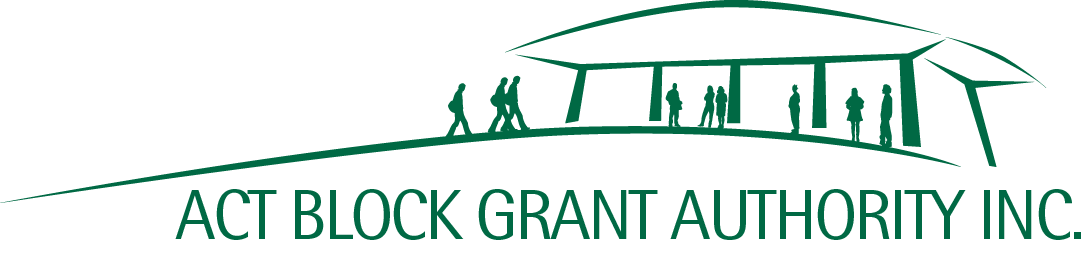 NON-GOVERNMENT SCHOOL 
PARENT ENGAGEMENT GRANTS PROGRAMFinal Acquittal*If the Total Grant Expenditure (5) is less than the approved amount, the ACTBGA will contact the grant recipient to arrange for the remaining funds to be returned, as per the signed Deed of Grant.Please ensure the following items are attached:  Certification of Project Completion  Income and Expenditure Report (must reconcile with item 6 above)  Copies of Project Invoices (must reconcile with item 6 above)CertificationI certify that:This acquittal information is correct, and the costs relate only to the above project.All project invoices have been accounted for and the grant recipient does not anticipate any further expenditure in relation to this project.Shop 9, 7 O’Hanlon Place  Email | admin@actbga.org.auNicholls ACT 2913Phone | (02) 6285 1808ABN | 21 292 628 376 1Parent Association or School Name2Project Number3Project Title4Total Grant Approved (Excl. GST) (Excl. GST)5Total Grant Expenditure* (Excl. GST) (Excl. GST)6Total Project Expenditure(must reconcile with I&E Report and total cost of all invoices) (Excl. GST)Name of SignatoryPosition of SignatorySignatureDate